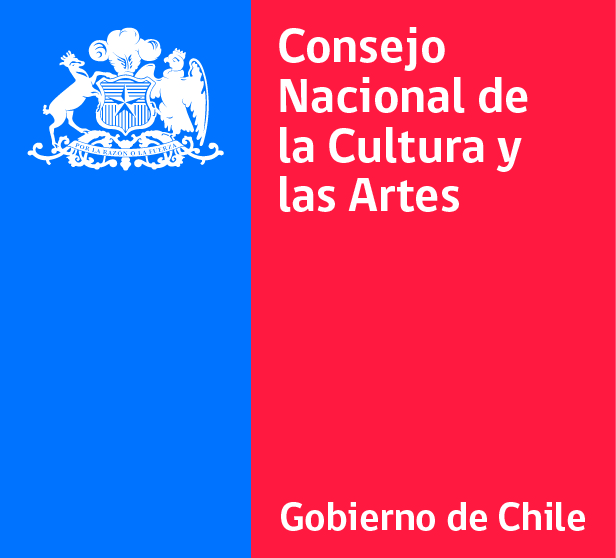 FICHA DE POSTULACIÓN PROGRAMA MIRADAS ESCÉNICAS  / MACRO ÁREA ARTES ESCÉNICAS - CNCAMONTAJE EN ALTURAComplete el siguiente formulario. ANTECEDENTES PERSONALES.Completar de la forma clara la siguiente información solicitada.ANTECEDENTES CURRICULARES E INFORMACIÓN DE FORMACIÓNCompletar de forma clara la siguiente información solicitada.Comente aquí su motivació para participar de este taller, lo que aquí detalles es muy importante para nosotros.SOBRE EL MATERIAL QUE DEBES ENVIAR ADJUNTO A ESTA FICHA.-Cedula de identidad por ambos lados en formato jpg-Curriculum Vitae con Antecedentes Curriculares. Formato Word o PDF.-Certificados o documentos o materiales gráficos que avalen lo que has indicado en esta ficha (escaneados), pueden ser certificados o cartas de recomendación, afiches o cualquier documento que respalde tu currículum e información sobre tu formación.Muchas gracias!NOMBRESAPELLIDOSFECHA DE NACIMIENTO (día-mes-año)N° CEDULA DE IDENTIDADDOMICILIO (calle y número)COMUNA/CIUDADREGIONTELÉFONO EMAILBREVE RESUMEN CURRICULAR: Señalar experiencia y años de trabajo en las artes escénicas, con especial enfasis en su desempeño técnicos de las disciplinas escéncicas.OBLIGATORIO. Adjuntar su curriculum vitae al enviar esta ficha de postulación.DATOS ACADÉMICOS: Detallar estudios. Instancias de formación en cursos, talleres, carrera profesional, seminarios, etc.OPCIONAL. Adjuntar junto a a esta ficha los certificados de estudios afines, si corresponde.COMPAÑÍA O COLECTIVO ESCÉNICO AL QUE PERTENECES. (Solo si corresponde) ROL QUE CUMPLE EN DICHA CÍA O COLECTIVO(Solo si corresponde)